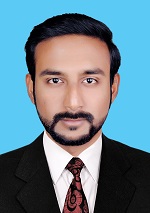 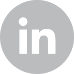 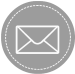 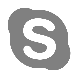 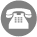 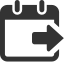 PROFESSIONAL EXPERIENCEMehran University of Engineering & Technology, Jamshoro, PakistanWorking as “Lecturer”, March 2018- PresentTeaching different subjects of Electrical Engineering.Involved in the research and designing of new courses and materials.Involved in the setup of exams and the marking of results.Providing mentoring, advice and support to students on a personal level.Implementing University research projects and involved in its publication.In-charge of two laboratories.Responsible for the departmental administrative tasksMehran University of Engineering & Technology, Jamshoro, PakistanWorked as “Teaching Assistant”, April 2017- March 2018Conduct classes and laboratory experiments of Electrical EngineeringHelp senior teachers in recordkeeping, maintenance of laboratories, supervision of projects of students (final year projects)Supervise and help students during classes, lunch and recess, and on field tripsSteel Mills, Karachi, PakistanWorked as “Internee Engineer”, June2015– July 2015Worked in four different departments to gain extensive exposure and skills of Electrical Engineering. In Power Distribution Network department, acquired knowledge about grids, underground cables, substations and protection devices; while in Thermal Power Station department, efficiently learned about thermal power generation, generators, generator's protection, transformers and transformer's protectionWorked in Power Equipment Repair Shop (PERS) Electrical to learn about how to repair motors, winding and testing of machines. Further, worked in Electronic Laboratory where I gained knowledge of how high voltage AC and low voltage DC & AC devices are tested before putting into operationThermal Power House, Jamshoro, Pakistan Worked as “Internee Engineer”, June 2014 –July 2014Responsibilities/Accomplishments:Efficiently learnt basic engineering tasks related to power generation, building services and transport. Observed seniors on using computer-aided design and engineering software to create project plansSkillfully acquired knowledge of developing electrical products by studying customer requirements; researching and testing manufacturing& assembly methods& materialsPROFESSIONAL QUALIFICATIONMehran University of Engineering & Technology, Jamshoro, Pakistan (2017 –2019)M.E – Electrical Power Engineering (4.0 CGPA)Masters Research topic:Performance improvement of buck converter with sliding mode controllerMehran University of Engineering & Technology, Jamshoro, Pakistan (2013 –2016)B.E – Electrical Engineering (3.91 CGPA)Final Year Project:Designing and implementation of PID controller for DC-DC buck converterRESEARCH PUBLICATIONMEMON, Mustafa et al. Performance Improvement of Buck Converter with Sliding Mode Controller. Indian Journal of Science and Technology, [S.l.], dec. 2018. ISSN 0974 -5645M. H. Daudpota, A. M. Soomro, A. A. Sahito, M. Memon and F. Shafeeque, "Performance Analysis of Multi Modular DC-DC Converter for Photo-voltaic Cell as an Input," 2018 IEEE PES Asia-Pacific Power and Energy Engineering Conference (APPEEC), Kota Kinabalu, 2018, pp. 481-486. doi: 10.1109/APPEEC.2018.8566436CORE STRENGTHS & ENABLING SKILLSCORE STRENGTHS & ENABLING SKILLSCORE STRENGTHS & ENABLING SKILLSElectrical EngineeringPower SystemsElectronicsPower TransmissionTechnical KnowledgeSafety ConsciousMATLAB, C++, MULTISIMProblem Solving SkillsCommunication Skills